Jakarta, 01 April 2016Mengetahui, 										Ketua Program Studi,							Dosen Pengampu,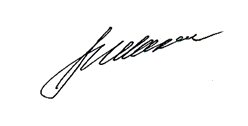 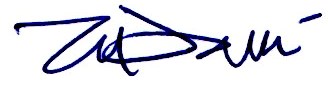 Dr. Sudarwan, Ak. M.Acc, CIA, QIA			      			Dr. MF. Arrozi Adhikara, SE, M.Si., Akt., CA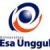 RENCANA PEMBELAJARAN SEMESTER GANJIL 2016/2017RENCANA PEMBELAJARAN SEMESTER GANJIL 2016/2017RENCANA PEMBELAJARAN SEMESTER GANJIL 2016/2017RENCANA PEMBELAJARAN SEMESTER GANJIL 2016/2017RENCANA PEMBELAJARAN SEMESTER GANJIL 2016/2017RENCANA PEMBELAJARAN SEMESTER GANJIL 2016/2017RENCANA PEMBELAJARAN SEMESTER GANJIL 2016/2017RENCANA PEMBELAJARAN SEMESTER GANJIL 2016/2017RENCANA PEMBELAJARAN SEMESTER GANJIL 2016/2017PROGRAM STUDI MAGISTER AKUNTANSI FAKULTAS EKONOMI DAN BISNIS PROGRAM STUDI MAGISTER AKUNTANSI FAKULTAS EKONOMI DAN BISNIS PROGRAM STUDI MAGISTER AKUNTANSI FAKULTAS EKONOMI DAN BISNIS PROGRAM STUDI MAGISTER AKUNTANSI FAKULTAS EKONOMI DAN BISNIS PROGRAM STUDI MAGISTER AKUNTANSI FAKULTAS EKONOMI DAN BISNIS PROGRAM STUDI MAGISTER AKUNTANSI FAKULTAS EKONOMI DAN BISNIS PROGRAM STUDI MAGISTER AKUNTANSI FAKULTAS EKONOMI DAN BISNIS PROGRAM STUDI MAGISTER AKUNTANSI FAKULTAS EKONOMI DAN BISNIS PROGRAM STUDI MAGISTER AKUNTANSI FAKULTAS EKONOMI DAN BISNIS UNIVERSITAS ESA UNGGULUNIVERSITAS ESA UNGGULUNIVERSITAS ESA UNGGULUNIVERSITAS ESA UNGGULUNIVERSITAS ESA UNGGULUNIVERSITAS ESA UNGGULUNIVERSITAS ESA UNGGULUNIVERSITAS ESA UNGGULUNIVERSITAS ESA UNGGULMata kuliahMata kuliahMata kuliah:SEMINAR AKUNTANSI SEKTOR BISNISSEMINAR AKUNTANSI SEKTOR BISNISSEMINAR AKUNTANSI SEKTOR BISNISKode MKKode MK:MAK 305Mata kuliah prasyaratMata kuliah prasyaratMata kuliah prasyarat:Bobot MKBobot MK:3 SKSDosen PengampuDosen PengampuDosen Pengampu:Dr. MF. Arrozi Adhikara, SE, M.Si., Akt., CA.Dr. MF. Arrozi Adhikara, SE, M.Si., Akt., CA.Dr. MF. Arrozi Adhikara, SE, M.Si., Akt., CA.Kode DosenKode Dosen:5731Alokasi WaktuAlokasi WaktuAlokasi Waktu:Tatap muka 14 x 150 menit, tidak ada praktik, tidak ada onlineTatap muka 14 x 150 menit, tidak ada praktik, tidak ada onlineTatap muka 14 x 150 menit, tidak ada praktik, tidak ada onlineTatap muka 14 x 150 menit, tidak ada praktik, tidak ada onlineTatap muka 14 x 150 menit, tidak ada praktik, tidak ada onlineTatap muka 14 x 150 menit, tidak ada praktik, tidak ada onlineTatap muka 14 x 150 menit, tidak ada praktik, tidak ada onlineCapaian PembelajaranCapaian PembelajaranCapaian Pembelajaran:Mampu Menganalisis Perkembangan Isu-Isu Akuntansi dan aplikasinyaMampu menganalisis perkembangan Standar Akuntansi Keuangan terbaruMampu membuat kritikal review isu akuntansi Mampu Mengaplikasikan Isu Akuntansi untuk perkembangan riset di bidang akuntansi                                                                                                                                                                                            Mampu Menganalisis Perkembangan Isu-Isu Akuntansi dan aplikasinyaMampu menganalisis perkembangan Standar Akuntansi Keuangan terbaruMampu membuat kritikal review isu akuntansi Mampu Mengaplikasikan Isu Akuntansi untuk perkembangan riset di bidang akuntansi                                                                                                                                                                                            Mampu Menganalisis Perkembangan Isu-Isu Akuntansi dan aplikasinyaMampu menganalisis perkembangan Standar Akuntansi Keuangan terbaruMampu membuat kritikal review isu akuntansi Mampu Mengaplikasikan Isu Akuntansi untuk perkembangan riset di bidang akuntansi                                                                                                                                                                                            Mampu Menganalisis Perkembangan Isu-Isu Akuntansi dan aplikasinyaMampu menganalisis perkembangan Standar Akuntansi Keuangan terbaruMampu membuat kritikal review isu akuntansi Mampu Mengaplikasikan Isu Akuntansi untuk perkembangan riset di bidang akuntansi                                                                                                                                                                                            Mampu Menganalisis Perkembangan Isu-Isu Akuntansi dan aplikasinyaMampu menganalisis perkembangan Standar Akuntansi Keuangan terbaruMampu membuat kritikal review isu akuntansi Mampu Mengaplikasikan Isu Akuntansi untuk perkembangan riset di bidang akuntansi                                                                                                                                                                                            Mampu Menganalisis Perkembangan Isu-Isu Akuntansi dan aplikasinyaMampu menganalisis perkembangan Standar Akuntansi Keuangan terbaruMampu membuat kritikal review isu akuntansi Mampu Mengaplikasikan Isu Akuntansi untuk perkembangan riset di bidang akuntansi                                                                                                                                                                                            Mampu Menganalisis Perkembangan Isu-Isu Akuntansi dan aplikasinyaMampu menganalisis perkembangan Standar Akuntansi Keuangan terbaruMampu membuat kritikal review isu akuntansi Mampu Mengaplikasikan Isu Akuntansi untuk perkembangan riset di bidang akuntansi                                                                                                                                                                                            SESIKEMAMPUANAKHIRKEMAMPUANAKHIRMATERI PEMBELAJARANMATERI PEMBELAJARANBENTUK PEMBELAJARAN SUMBER PEMBELAJARANSUMBER PEMBELAJARANINDIKATORPENILAIANINDIKATORPENILAIANINDIKATORPENILAIAN1Mampu menganalisis dan menjelaskan penerapan manajemen laba terkait dengan penggunaan metode akuntansi Mampu menganalisis dan menjelaskan penerapan manajemen laba terkait dengan penggunaan metode akuntansi PERATAAN LABA (INCOME SMOOTHING)- Big Bath- Minimalisasi biaya- Maksimalisasi Penjualan- Peralihan Metode AkuntansiPERATAAN LABA (INCOME SMOOTHING)- Big Bath- Minimalisasi biaya- Maksimalisasi Penjualan- Peralihan Metode Akuntansi- Presentasi- Small Grup      Diskusi- Resensi JurnalArtikel/JurnalResensi JurnalPERATAAN LABA DALAM MENGANTISIPASI LABA MASA DEPAN PERUSAHAAN MANUFAKTUR YANG TERDAFTAR DI BURSA EFEK JAKARTA, SOPA SUGIARTO-UGM.ASOSIASI ANTARA PRAKTIK PERATAAN LABA DAN REAKSI PASAR MODAL DI INDONESIA; DRS. IMAM SUBEKTI, M.Si., AK-Dosen Fak. Ekonomi UnibrawArtikel/JurnalResensi JurnalPERATAAN LABA DALAM MENGANTISIPASI LABA MASA DEPAN PERUSAHAAN MANUFAKTUR YANG TERDAFTAR DI BURSA EFEK JAKARTA, SOPA SUGIARTO-UGM.ASOSIASI ANTARA PRAKTIK PERATAAN LABA DAN REAKSI PASAR MODAL DI INDONESIA; DRS. IMAM SUBEKTI, M.Si., AK-Dosen Fak. Ekonomi UnibrawPeserta didik aktif berdiskusi dan semua anggota kelompok memberikan pendapat.Peserta didik menguasai materi kuliah yang dibahas pada perkuliahan hari ini.Peserta didik aktif berdiskusi dan semua anggota kelompok memberikan pendapat.Peserta didik menguasai materi kuliah yang dibahas pada perkuliahan hari ini.Peserta didik aktif berdiskusi dan semua anggota kelompok memberikan pendapat.Peserta didik menguasai materi kuliah yang dibahas pada perkuliahan hari ini.2Mampu menganalisis dan menjelaskan penerapan modal intelektual dalam praktek akuntansi Mampu menganalisis dan menjelaskan penerapan modal intelektual dalam praktek akuntansi MODAL INTELEKTUAL (INTELECTUAL CAPITAL)- Human Capital - Structural Capital- Relational CapitalMODAL INTELEKTUAL (INTELECTUAL CAPITAL)- Human Capital - Structural Capital- Relational Capital- Presentasi- Small Grup      Diskusi- Resensi JurnalArtikel/JurnalResensi JurnalINTELLECTUAL CAPITAL DAN ABNORMAL RETURN SAHAM (Studi Peristiwa Pada Perusahaan Publik Di Indonesia), Jennie Sir (Politeknik Negeri Kupang), Bambang Subroto (Universitas Brawijaya Malang), Grahita Chandrarin (Universitas Merdeka Malang)EKSPLORASI KINERJA PASAR PERUSAHAAN: KAJIAN BERDASARKAN MODAL INTELEKTUAL (Studi Empiris pada Perusahaan Keuangan yang Terdaftar di Bursa Efek Indonesia), Ni Wayan Yuniasih, Dewa Gede Wirama dan I Dewa Nyoman BaderPENGARUH MODAL INTELEKTUAL DAN PENGUNGKAPAN MODAL INTELEKTUAL PADA NILAI PERUSAHAAN, Wahyu Widarjo-Universitas Tunas Pembangunan SurakartaArtikel/JurnalResensi JurnalINTELLECTUAL CAPITAL DAN ABNORMAL RETURN SAHAM (Studi Peristiwa Pada Perusahaan Publik Di Indonesia), Jennie Sir (Politeknik Negeri Kupang), Bambang Subroto (Universitas Brawijaya Malang), Grahita Chandrarin (Universitas Merdeka Malang)EKSPLORASI KINERJA PASAR PERUSAHAAN: KAJIAN BERDASARKAN MODAL INTELEKTUAL (Studi Empiris pada Perusahaan Keuangan yang Terdaftar di Bursa Efek Indonesia), Ni Wayan Yuniasih, Dewa Gede Wirama dan I Dewa Nyoman BaderPENGARUH MODAL INTELEKTUAL DAN PENGUNGKAPAN MODAL INTELEKTUAL PADA NILAI PERUSAHAAN, Wahyu Widarjo-Universitas Tunas Pembangunan SurakartaPeserta didik aktif berdiskusi dan semua anggota kelompok memberikan pendapat.Peserta didik mampu menyelesaikan tugas dari dosen.Peserta didik aktif berdiskusi dan semua anggota kelompok memberikan pendapat.Peserta didik mampu menyelesaikan tugas dari dosen.Peserta didik aktif berdiskusi dan semua anggota kelompok memberikan pendapat.Peserta didik mampu menyelesaikan tugas dari dosen.3Mampu menganalisis dan menjelaskan program tanggung jawab sosial perusahaan dalam msyarakat industriMampu menganalisis dan menjelaskan program tanggung jawab sosial perusahaan dalam msyarakat industriTANGGUNG JAWAB SOSIAL (CORPORATE SOCIAL RESPONSIBILITY)- Lingkungan, energi - Kesehatan dan keselamatan tenaga kerja - Lain-lain tenaga kerja- Produk- Masyarakat - UmumTANGGUNG JAWAB SOSIAL (CORPORATE SOCIAL RESPONSIBILITY)- Lingkungan, energi - Kesehatan dan keselamatan tenaga kerja - Lain-lain tenaga kerja- Produk- Masyarakat - Umum- Presentasi- Small Grup      Diskusi- Resensi JurnalArtikel/JurnalResensi JurnalCORPORATE SOCIAL RESPONSIBILITY (CSR) DAN KINERJA PERUSAHAAN, Kartika Hendra (UNIBA), Eko Suwardi (UGM), Doddy Setiawan (UNS)PENGARUH CORPORATE SOCIAL RESPONIBILITY TERHADAP KINERJA KEUANGAN PERUSAHAAN, Febri T, Sutaryo dan M Agung Prabowo (UNS)FAKTOR-FAKTOR YANG MEMPENGARUHI KEBIJAKAN PENGUNGKAPAN TANGGUNG JAWAB SOSIAL DAN LINGKUNGAN PADA PERUSAHAAN MANUFAKTUR DI BURSA EFEK INDONESIA, Febrina dan I G N Agung Suaryana (UNUD)Pengungkapan Informasi Sosial dan Faktor-Faktor yang Mempengaruhi Pengungkapan Informasi Sosial dalam Laporan Keuangan Tahunan (Studi Empiris pada Perusahaan-Perusahaan yang terdaftar Bursa Efek Jakarta),  Fr. Reni. Retno Anggraini , USADA YogyaArtikel/JurnalResensi JurnalCORPORATE SOCIAL RESPONSIBILITY (CSR) DAN KINERJA PERUSAHAAN, Kartika Hendra (UNIBA), Eko Suwardi (UGM), Doddy Setiawan (UNS)PENGARUH CORPORATE SOCIAL RESPONIBILITY TERHADAP KINERJA KEUANGAN PERUSAHAAN, Febri T, Sutaryo dan M Agung Prabowo (UNS)FAKTOR-FAKTOR YANG MEMPENGARUHI KEBIJAKAN PENGUNGKAPAN TANGGUNG JAWAB SOSIAL DAN LINGKUNGAN PADA PERUSAHAAN MANUFAKTUR DI BURSA EFEK INDONESIA, Febrina dan I G N Agung Suaryana (UNUD)Pengungkapan Informasi Sosial dan Faktor-Faktor yang Mempengaruhi Pengungkapan Informasi Sosial dalam Laporan Keuangan Tahunan (Studi Empiris pada Perusahaan-Perusahaan yang terdaftar Bursa Efek Jakarta),  Fr. Reni. Retno Anggraini , USADA YogyaPeserta didik aktif mampu menyelesaikan dan menganalisis tentang strategi sumber daya manusia dan mengembangkan sistem evaluasi kinerja.Peserta didik mampu menyelesaikan tugas tepat waktu.Peserta didik aktif mampu menyelesaikan dan menganalisis tentang strategi sumber daya manusia dan mengembangkan sistem evaluasi kinerja.Peserta didik mampu menyelesaikan tugas tepat waktu.Peserta didik aktif mampu menyelesaikan dan menganalisis tentang strategi sumber daya manusia dan mengembangkan sistem evaluasi kinerja.Peserta didik mampu menyelesaikan tugas tepat waktu.4Mampu menganalisis dan menjelaskan proses pengelolaan perusahaan sesuai tata kelolaMampu menganalisis dan menjelaskan proses pengelolaan perusahaan sesuai tata kelolaTATA KELOLA PERUSAHAAN (GOOD CORPORATE GOVERNANCE)Komitmen terhadap corporate governance; Hak pemegang saham; - Tata kelola dewan komisaris;  Komite-komite fungsional; Direksi ;  Transparansi; Hubungan dengan stakeholdersTATA KELOLA PERUSAHAAN (GOOD CORPORATE GOVERNANCE)Komitmen terhadap corporate governance; Hak pemegang saham; - Tata kelola dewan komisaris;  Komite-komite fungsional; Direksi ;  Transparansi; Hubungan dengan stakeholders- Presentasi- Small Grup      Diskusi- Resensi JurnalArtikel/JurnalResensi JurnalHUBUNGAN CORPORATE GOVERNANCE DAN KINERJA PERUSAHAAN, Deni Darmawati, Khomsiyah, Rika Gelar Rahayu, The Indonesian Institute for Corporate Governance (IICG)Artikel/JurnalResensi JurnalHUBUNGAN CORPORATE GOVERNANCE DAN KINERJA PERUSAHAAN, Deni Darmawati, Khomsiyah, Rika Gelar Rahayu, The Indonesian Institute for Corporate Governance (IICG)Peserta didik mampu menjelaskan berbagai hambatan dibidang hukum, politik, norma sosial dam hambatan pribadi, mengidentifikasi cara cara mengurangi bias penilaian.Peserta didik mampu menyelesaikan tugas tepat waktu.Peserta didik mampu menjelaskan berbagai hambatan dibidang hukum, politik, norma sosial dam hambatan pribadi, mengidentifikasi cara cara mengurangi bias penilaian.Peserta didik mampu menyelesaikan tugas tepat waktu.Peserta didik mampu menjelaskan berbagai hambatan dibidang hukum, politik, norma sosial dam hambatan pribadi, mengidentifikasi cara cara mengurangi bias penilaian.Peserta didik mampu menyelesaikan tugas tepat waktu.5Mampu menganalisis dan menjelaskan bentuk-bentuk pasar modal berdasarkan informasi akuntansi Mampu menganalisis dan menjelaskan bentuk-bentuk pasar modal berdasarkan informasi akuntansi EFISIENSI PASAR (EFFICIENT SECURITIES MARKETS)Efisensi Pasar :- Bentuk Lemah- Bentuk Setengah Kuat- Bentuk KuatEFISIENSI PASAR (EFFICIENT SECURITIES MARKETS)Efisensi Pasar :- Bentuk Lemah- Bentuk Setengah Kuat- Bentuk Kuat- Presentasi- Small Grup      Diskusi- Resensi JurnalArtikel/JurnalResensi JurnalArtikel/JurnalResensi JurnalPeserta didik aktif berdiskusi dan semua anggota kelompok memberikan pendapat.Peserta didik menguasai materi kuliah yang dibahas pada perkuliahan yang dibahas hari ini.Peserta didik aktif berdiskusi dan semua anggota kelompok memberikan pendapat.Peserta didik menguasai materi kuliah yang dibahas pada perkuliahan yang dibahas hari ini.Peserta didik aktif berdiskusi dan semua anggota kelompok memberikan pendapat.Peserta didik menguasai materi kuliah yang dibahas pada perkuliahan yang dibahas hari ini.6Mampu menganalisis dan menjelaskan peranan perusahaan dalam pengelolaan lingkungan dari perpektif akuntansiMampu menganalisis dan menjelaskan peranan perusahaan dalam pengelolaan lingkungan dari perpektif akuntansiAKUNTANSI LINGKUNGAN (ENVIRONMENT ACCOUNTING)- Conventional costs - Potentially hidden cost- Contingent cost - Relationship costs - Societal costsAKUNTANSI LINGKUNGAN (ENVIRONMENT ACCOUNTING)- Conventional costs - Potentially hidden cost- Contingent cost - Relationship costs - Societal costs- Presentasi- Small Grup      Diskusi- Resensi JurnalArtikel/JurnalResensi JurnalPERSEPSI AUDITOR, AKUNTAN PENDIDIK DAN AKUNTAN MANAJEMEN TENTANG KONSEP DASAR, PENGUKURAN DAN PENGUNGKAPAN AKUNTANSI LINGKUNGAN, Lili Sugeng Wiyantoro, Agus Solikhan Yulianto, Munawar Muchlis, Dadan Ramdhani (Universitas Sultan Ageng Tirtayasa).CARBONACCOUNTING: IMPLIKASI STRATEGIS PEREKAYASAAN AKUNTANSI MANAJEMEN, Muhammad Ja’far S. Dan Lisa Kartikasari, Universitas Islam Sultan AgungArtikel/JurnalResensi JurnalPERSEPSI AUDITOR, AKUNTAN PENDIDIK DAN AKUNTAN MANAJEMEN TENTANG KONSEP DASAR, PENGUKURAN DAN PENGUNGKAPAN AKUNTANSI LINGKUNGAN, Lili Sugeng Wiyantoro, Agus Solikhan Yulianto, Munawar Muchlis, Dadan Ramdhani (Universitas Sultan Ageng Tirtayasa).CARBONACCOUNTING: IMPLIKASI STRATEGIS PEREKAYASAAN AKUNTANSI MANAJEMEN, Muhammad Ja’far S. Dan Lisa Kartikasari, Universitas Islam Sultan AgungPeserta didik aktif  mengikuti kuliah umum dari dosen tamu.Peserta didik menguasai materi kuliah yang didiskusikan dan membuat laporan dari hasil materi yang disampaikan Dosen Tamu.Peserta didik aktif  mengikuti kuliah umum dari dosen tamu.Peserta didik menguasai materi kuliah yang didiskusikan dan membuat laporan dari hasil materi yang disampaikan Dosen Tamu.Peserta didik aktif  mengikuti kuliah umum dari dosen tamu.Peserta didik menguasai materi kuliah yang didiskusikan dan membuat laporan dari hasil materi yang disampaikan Dosen Tamu.7Mampu melakukan analisa dan menjelaskan informasi yang tersembunyi dan terbukaMampu melakukan analisa dan menjelaskan informasi yang tersembunyi dan terbukaASIMETRI INFORMASI - Bonus Plan Hypothesis- Debt Covenant- Political CostASIMETRI INFORMASI - Bonus Plan Hypothesis- Debt Covenant- Political Cost- Presentasi- Small Grup      Diskusi- Resensi JurnalArtikel/JurnalResensi JurnalPENGARUH ASIMETRI INFORMASI TERHADAP PRAKTIK MANAJEMEN LABA PADA PERUSAHAAN PERBANKAN PUBLIK YANG TERDAFTAR DI BURSA EFEK JAKARTA, Rahmawati, Yacob Suparno, dan Nurul Qomariyah – UNS Artikel/JurnalResensi JurnalPENGARUH ASIMETRI INFORMASI TERHADAP PRAKTIK MANAJEMEN LABA PADA PERUSAHAAN PERBANKAN PUBLIK YANG TERDAFTAR DI BURSA EFEK JAKARTA, Rahmawati, Yacob Suparno, dan Nurul Qomariyah – UNS Peserta didik aktif berdiskusi dan semua anggota kelompok memberikan pendapat.Peserta didik mampu menguasai materi kuliah yang didiskusikan.Peserta didik aktif berdiskusi dan semua anggota kelompok memberikan pendapat.Peserta didik mampu menguasai materi kuliah yang didiskusikan.Peserta didik aktif berdiskusi dan semua anggota kelompok memberikan pendapat.Peserta didik mampu menguasai materi kuliah yang didiskusikan.8Mampu menganalisis dan menjelaskan peranan informasi akuntansi dalam hubungannya dengan reaksi pasar atau harga saham Mampu menganalisis dan menjelaskan peranan informasi akuntansi dalam hubungannya dengan reaksi pasar atau harga saham RELEVANSI NILAI AKUNTANSI (VALUE RELEVANCE) - Nilai instrinsik- Model penilaian- Sebagai News- Resensi NewsRELEVANSI NILAI AKUNTANSI (VALUE RELEVANCE) - Nilai instrinsik- Model penilaian- Sebagai News- Resensi News- Presentasi- Small Grup      Diskusi- Resensi JurnalArtikel/JurnalResensi JurnalPENGARUH KEBIJAKAN PEMBAGIAN DIVIDEN, KUALITAS AKRUAL DAN UKURAN PERUSAHAAN PADA RELEVANSI NILAI DIVIDEN, NILAI BUKU, DAN LABA, ALEXANDER ANGGONO-Konsultan dan ZAKI BARIDWAN - Universitas Gajah Mada YogyakartaArtikel/JurnalResensi JurnalPENGARUH KEBIJAKAN PEMBAGIAN DIVIDEN, KUALITAS AKRUAL DAN UKURAN PERUSAHAAN PADA RELEVANSI NILAI DIVIDEN, NILAI BUKU, DAN LABA, ALEXANDER ANGGONO-Konsultan dan ZAKI BARIDWAN - Universitas Gajah Mada YogyakartaPeserta didik mampu menyelesaikan dan menganalisis berbagai aspek kinerja dan proses evaluasi kinerja.Peserta didik mampu menyelesaikan tugas tepat waktu.Peserta didik mampu menyelesaikan dan menganalisis berbagai aspek kinerja dan proses evaluasi kinerja.Peserta didik mampu menyelesaikan tugas tepat waktu.Peserta didik mampu menyelesaikan dan menganalisis berbagai aspek kinerja dan proses evaluasi kinerja.Peserta didik mampu menyelesaikan tugas tepat waktu.9Mampu menganalisis dan menjelaskan informasi akuntansi merubah perilaku pengguna dalam pengambilan keputusanMampu menganalisis dan menjelaskan informasi akuntansi merubah perilaku pengguna dalam pengambilan keputusanKANDUNGAN INFORMASI (INFORMATION CONTENT)Kandungan Informasi AkuntansiKANDUNGAN INFORMASI (INFORMATION CONTENT)Kandungan Informasi Akuntansi- Presentasi- Small Grup      Diskusi- Resensi JurnalArtikel/JurnalResensi JurnalMANFAAT KANDUNGAN INFORMASI AMORTISASI GOODWILL DALAM LAPORAN KEUANGAN, ANGGARA A. ANINDHITA-Kap Sidharta Sidharta/Kpmg dan DWI MARTANI Dosen Departemen Akuntansi FEUIArtikel/JurnalResensi JurnalMANFAAT KANDUNGAN INFORMASI AMORTISASI GOODWILL DALAM LAPORAN KEUANGAN, ANGGARA A. ANINDHITA-Kap Sidharta Sidharta/Kpmg dan DWI MARTANI Dosen Departemen Akuntansi FEUIPeserta didik mampu menyelesaikan dan menganalisis berbagai aspek kinerja dan proses evaluasi kinerja.Peserta didik mampu menyelesaikan tugas tepat waktu.Peserta didik mampu menyelesaikan dan menganalisis berbagai aspek kinerja dan proses evaluasi kinerja.Peserta didik mampu menyelesaikan tugas tepat waktu.Peserta didik mampu menyelesaikan dan menganalisis berbagai aspek kinerja dan proses evaluasi kinerja.Peserta didik mampu menyelesaikan tugas tepat waktu.10Mampu menganalisis dan menjelaskan informasi akuntansi mempunyai manfaat dalam pengambilan keputusanMampu menganalisis dan menjelaskan informasi akuntansi mempunyai manfaat dalam pengambilan keputusanKUALITAS PELAPORAN KEUANGAN (FINANCIAL QUALITYS)- Deviden- LabaKUALITAS PELAPORAN KEUANGAN (FINANCIAL QUALITYS)- Deviden- Laba- Presentasi- Small Grup      Diskusi- Resensi JurnalArtikel/JurnalResensi JurnalFAKTOR-FAKTOR PENENTU KUALITAS PELAPORAN KEUANGAN DAN KEPERCAYAAN INVESTOR, Zaenal Fanani, Sri Ningsih, Hamidah, Universitas AirlanggaArtikel/JurnalResensi JurnalFAKTOR-FAKTOR PENENTU KUALITAS PELAPORAN KEUANGAN DAN KEPERCAYAAN INVESTOR, Zaenal Fanani, Sri Ningsih, Hamidah, Universitas AirlanggaPeserta didik aktif  mengikuti kuliah umum dari Dosen Tamu.Peserta didik menguasai materi kuliah yang didiskusikan dan membuat laporan dari hasil materi yang disampaikan Dosen TamuPeserta didik aktif  mengikuti kuliah umum dari Dosen Tamu.Peserta didik menguasai materi kuliah yang didiskusikan dan membuat laporan dari hasil materi yang disampaikan Dosen TamuPeserta didik aktif  mengikuti kuliah umum dari Dosen Tamu.Peserta didik menguasai materi kuliah yang didiskusikan dan membuat laporan dari hasil materi yang disampaikan Dosen Tamu11Mampu memberikan analisis dan penjelasan mengenai manfaat informasi akuntansi dalam investasiMampu memberikan analisis dan penjelasan mengenai manfaat informasi akuntansi dalam investasiPERILAKU MENTAL DISCOUNTING- Manfaat informasi akuntansi- Pengambilan keputusanPERILAKU MENTAL DISCOUNTING- Manfaat informasi akuntansi- Pengambilan keputusan- Presentasi- Small Grup      Diskusi- Resensi JurnalArtikel/JurnalResensi JurnalPERILAKU MENTAL DISCOUNTING ANALIS EFEK DI BURSA EFEK INDONESIA (BEI), M.F. Arrozi Adhikara - Universitas Esa Unggul, Artikel/JurnalResensi JurnalPERILAKU MENTAL DISCOUNTING ANALIS EFEK DI BURSA EFEK INDONESIA (BEI), M.F. Arrozi Adhikara - Universitas Esa Unggul, Peserta didik mampu menjelaskan beberapa sistem evaluasi kinerja dilingkungan PNS, Bank Swasta dan Perum Pegadaian.Peserta didik mampu menyelesaikan tugas tepat waktu.Peserta didik mampu menjelaskan beberapa sistem evaluasi kinerja dilingkungan PNS, Bank Swasta dan Perum Pegadaian.Peserta didik mampu menyelesaikan tugas tepat waktu.Peserta didik mampu menjelaskan beberapa sistem evaluasi kinerja dilingkungan PNS, Bank Swasta dan Perum Pegadaian.Peserta didik mampu menyelesaikan tugas tepat waktu.12Mampu memberikan analisa dan penjelasan mengenai pengetahuan informasi akuntansi dapat mempengaruhi keyakinan pengguna dalam investasi Mampu memberikan analisa dan penjelasan mengenai pengetahuan informasi akuntansi dapat mempengaruhi keyakinan pengguna dalam investasi REVISI KEYAKINAN ATAS INFORMASI AKUNTANSI- Manfaat informasi akuntansi- Perubahan keyakinanREVISI KEYAKINAN ATAS INFORMASI AKUNTANSI- Manfaat informasi akuntansi- Perubahan keyakinan- Presentasi- Small Grup      Diskusi- Resensi JurnalArtikel/JurnalResensi JurnalRevisi Keyakinan Atas Sinyal Informasi Akuntansi, MF. Arrozi Adhikara – Universitas Esa Unggul Artikel/JurnalResensi JurnalRevisi Keyakinan Atas Sinyal Informasi Akuntansi, MF. Arrozi Adhikara – Universitas Esa Unggul Peserta didik mampu menyelesaikan berbagai sistem evaluasi kinerja pada organisasi / perusahaan Internasional seperti PBB, MNC.Peserta didik mampu menyelesaikan berbagai sistem evaluasi kinerja pada organisasi / perusahaan Internasional seperti PBB, MNC.Peserta didik mampu menyelesaikan berbagai sistem evaluasi kinerja pada organisasi / perusahaan Internasional seperti PBB, MNC.13Mampu memberikan analisa dan penjelasan mengenai penilaian asset dengan Fair ValueMampu memberikan analisa dan penjelasan mengenai penilaian asset dengan Fair ValueFAIR VALUE- PenilaianFAIR VALUE- Penilaian- Presentasi- Small Grup      Diskusi- Resensi JurnalArtikel/JurnalResensi JurnalAnalisis Pendekatan Nilai Wajar dan Nilai Historis Dalam Penilaian  Aset Biologis Pada Perusahaan Agrikultur: Tinjauan Kritis Rencana Adopsi IAS 41, Saur Maruli dan Aria Farah Mita, Universitas IndonesiaArtikel/JurnalResensi JurnalAnalisis Pendekatan Nilai Wajar dan Nilai Historis Dalam Penilaian  Aset Biologis Pada Perusahaan Agrikultur: Tinjauan Kritis Rencana Adopsi IAS 41, Saur Maruli dan Aria Farah Mita, Universitas IndonesiaPeserta didik mampu menguasai materi kuliah yang dibahas pada perkuliahan hari ini.Peserta didik mampu menyelesaikan tugas tepat waktu.Peserta didik mampu menguasai materi kuliah yang dibahas pada perkuliahan hari ini.Peserta didik mampu menyelesaikan tugas tepat waktu.Peserta didik mampu menguasai materi kuliah yang dibahas pada perkuliahan hari ini.Peserta didik mampu menyelesaikan tugas tepat waktu.14Mampu memberikan analisa dan penjelasan peranan prinsip konservatis dalam praktek akuntansiMampu memberikan analisa dan penjelasan peranan prinsip konservatis dalam praktek akuntansiCONSERVATISM ACCOUNTING- Pengakuan- Pengukuran- Penilaian- PelaporanCONSERVATISM ACCOUNTING- Pengakuan- Pengukuran- Penilaian- Pelaporan- Presentasi- Small Grup      Diskusi- Resensi JurnalArtikel/JurnalResensi JurnalKONSERVATISME PERUSAHAAN DI INDONESIA DAN FAKTOR-FAKTOR YANG MEMPENGARUHINYA, Cynthia Sari, Desi Adhariani; Fakultas Ekonomi Universitas IndonesiaAnalisis Faktor-Faktor yang Mempengaruhi Pilihan Perusahaan Terhadap Akuntansi Konservatif, WidyaArtikel/JurnalResensi JurnalKONSERVATISME PERUSAHAAN DI INDONESIA DAN FAKTOR-FAKTOR YANG MEMPENGARUHINYA, Cynthia Sari, Desi Adhariani; Fakultas Ekonomi Universitas IndonesiaAnalisis Faktor-Faktor yang Mempengaruhi Pilihan Perusahaan Terhadap Akuntansi Konservatif, WidyaPeserta didik mampu menyelesaikan hasil penelitian dengan tepat waktu. Peserta didik mampu menyelesaikan hasil penelitian dengan tepat waktu. Peserta didik mampu menyelesaikan hasil penelitian dengan tepat waktu. 